. Gentrification and uneven development in Berlin: the red areas are characterised by social upgrading and increasing rent prices. Source: Gentrimap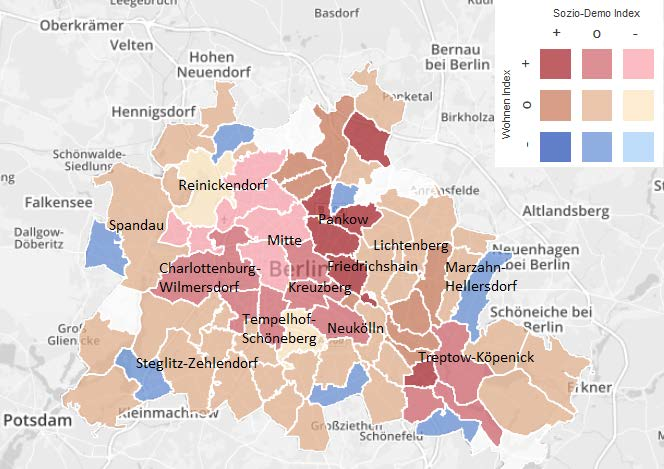 IGCSE Geography Coursework – Gentrification Map of Berlin to show ….